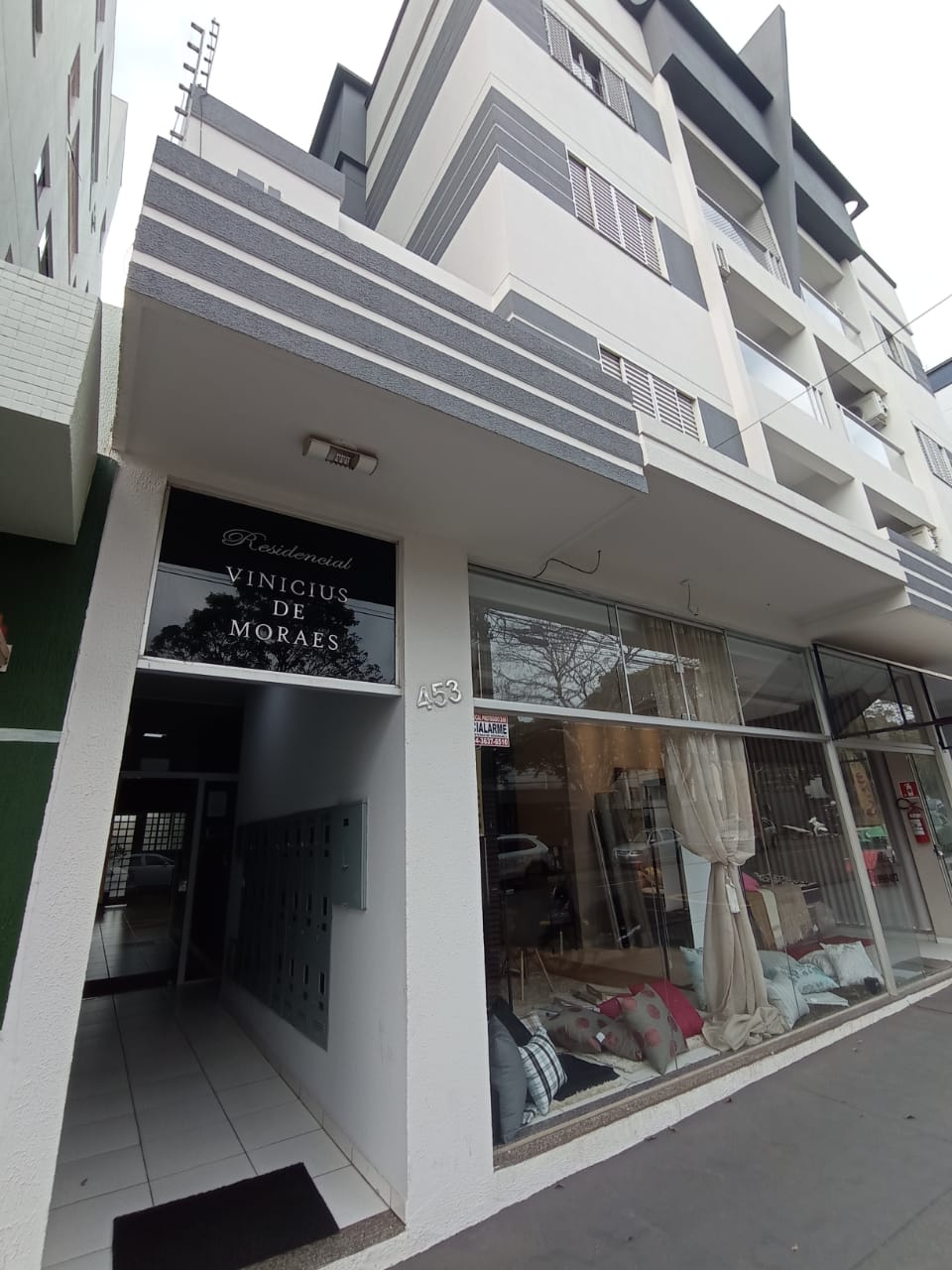 Aluga - Apartamento Edifício Vinícius de morais n⁰453 apto 24 Cozinha planejadaSala de star2 quartosW.C socialLavanderiaR$850,00Condomínio + ou – 214,00 Gás é medido individual conforme o uso